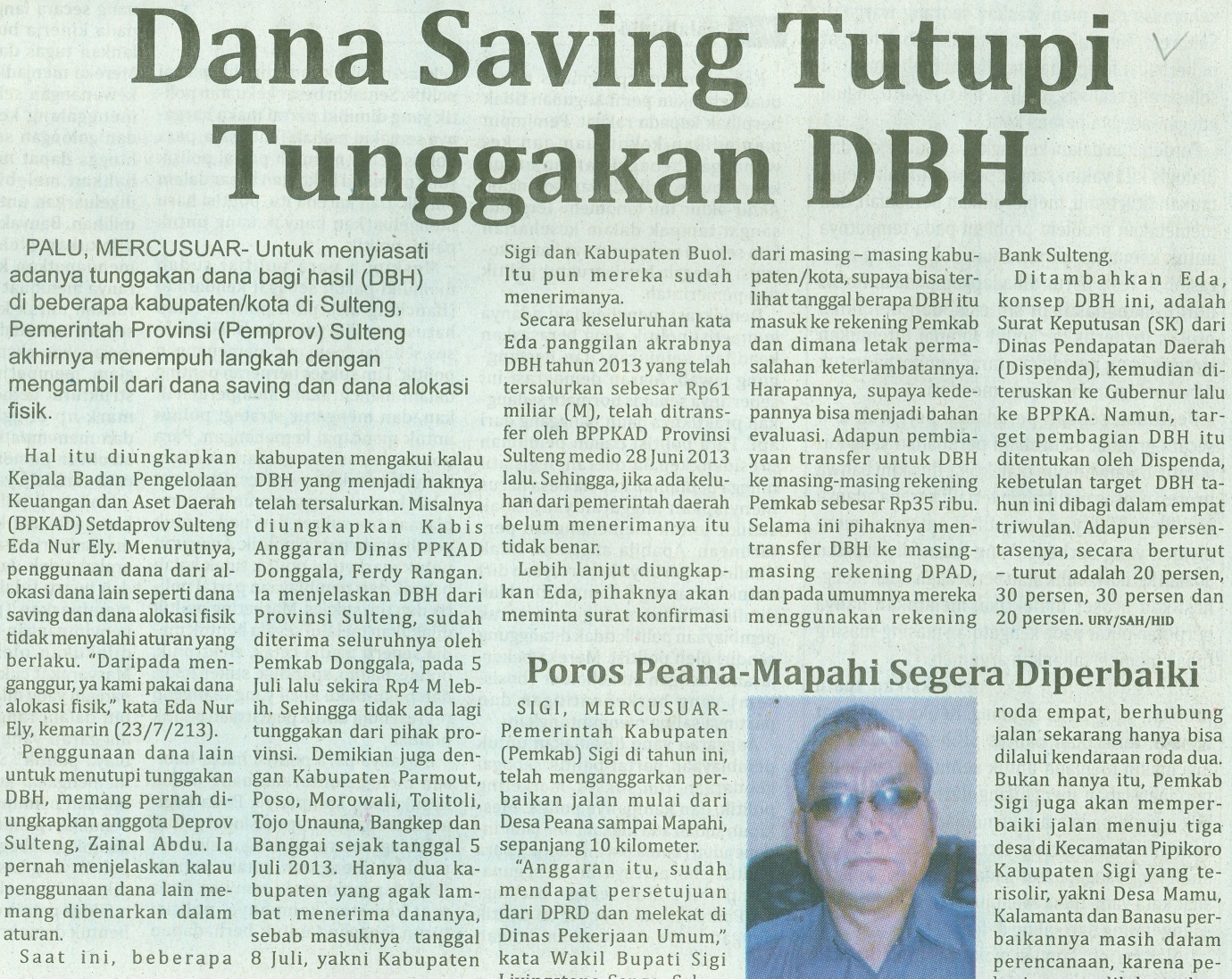 Harian    	:Mercusuar KasubaudSulteng IIHari, tanggal:Rabu, 24 Juli 2013KasubaudSulteng IIKeterangan:Halaman 15 Kolom  1-7KasubaudSulteng IIEntitas:Provinsi Sulawesi TengahKasubaudSulteng II